Проект 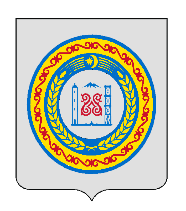 ЧЕЧЕНСКАЯ РЕСПУБЛИКА
ШАЛИНСКИЙ МУНИЦИПАЛЬНЫЙ РАЙОН
АДМИНИСТРАЦИЯ МЕСКЕР-ЮРТОВСКОГО СЕЛЬСКОГО ПОСЕЛЕНИЯМЕСКЕР ЭВЛАН АДМИНИСТРАЦИ
ШЕЛАН МУНИЦИПАЛЬНИ К1ОШТАН
НОХЧИЙН РЕСПУБЛИКАНПОСТАНОВЛЕНИЕОт           2024 г. 										№ Об утверждении схемы теплоснабжения Мескер-Юртовского сельского поселенияВ соответствии с Федеральным законом Российской Федерации от 06 октября 2003года №131 -ФЗ «Об общих принципах организации местного самоуправления в Российской Федерации, Федеральным законом от 27.07.201 Ого да №190-ФЗ «О теплоснабжении» администрация Мескер- Юртовского сельского поселенияПОСТАНОВЛЯЕТ:Утвердить актуализированную схему теплоснабжения Мескер-Юртовского сельского поселения Шалинского муниципального района на период до 2029 года.Разместить настоящее постановление на официальном сайте https://mesker-yrt.ru/ администрации Мескер-Юртовского сельского поселения в информационно-телекоммуникационной сети «Интернет» и опубликовать в районной газете «Зама».Контроль за исполнением настоящего постановления оставляю за собой.Настоящее постановление вступает в силу со дня его опубликования.Глава администрации Мескер-Юртовского сельского поселения			Б.В.Юсупов